“Áo dài - Di sản văn hóa Việt Nam”Chào mừng kỷ niệm 111 năm ngày Quốc tế phụ nữ (8-3) và 1981 năm cuộc khởi nghĩa Hai Bà Trưng, đồng thời hưởng ứng hoạt động “Tuần lễ Áo dài” của Trung ương Hội Liên hiệp Phụ nữ Việt Nam, Hội Liên hiệp Phụ nữ tỉnh, Liên đoàn Lao động tỉnh, Công đoàn ngành Giáo dục tỉnh. Công đoàn cơ sở trường THPT Nguyễn Văn Cừ đã phát động hưởng ứng “Tuần lễ Áo dài” trong cán bộ, giáo viên, công nhân viên và người lao động nữ với thời gian 1 tuần, từ ngày 1-3-2021 đến ngày 8-3-2021.Từ xưa, áo dài được xem là trang phục truyền thống của người phụ nữ Việt Nam. Trong chiều dài lịch sử phát triển của dân tộc Việt Nam, tà áo dài đã xuất hiện từ xa xưa và hiện nay dù có sự thay đổi, cách tân rất nhiều so với những ngày đầu tiên xuất hiện nhưng áo dài vẫn luôn giữ được nét đặc trưng riêng của tâm hồn phụ nữ Việt Nam. Người đầu tiên khoác lên mình bộ trang phục áo dài là 2 nữ tướng đầu tiên của Việt Nam - Hai Bà Trưng, trong cuộc kháng chiến chống lại quân Nam Hán xâm lược. Áo dài hiện nay được đông đảo phụ nữ Việt Nam ở mọi lứa tuổi ưa chuộng và mặc không những đi học, đi làm và đặc biệt là trong những sự kiện đặc biệt. Có thể thấy, việc hưởng ứng “Tuần lễ mặc áo dài” tại trường THPT Nguyễn Văn Cừ  diễn ra rất sôi nổi. Những ngày này, khi đến các cơ quan, đơn vị ai cũng có thể thấy hình ảnh chị em phụ nữ diện trang phục áo dài truyền thống Việt Nam thật đẹp mắt. Không những thế, những hình ảnh, khoảnh khắc các nữ cán bộ công chức, viên chức mặc trang phục áo dài truyền thống đang làm việc được lan tỏa khắp mạng xã hội. Có thể thấy, Tuần lễ mặc áo dài là hoạt động hết sức ý nghĩa, qua hoạt động này đã tôn vinh giá trị truyền thống của áo dài trong đời sống xã hội, thể hiện được nét đẹp, sự duyên dáng của người phụ nữ Việt Nam.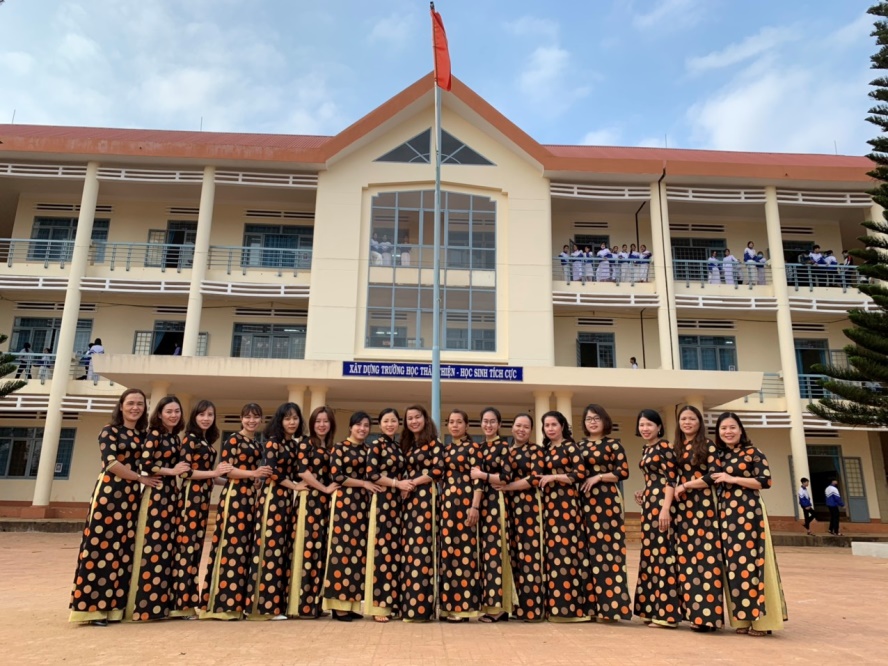 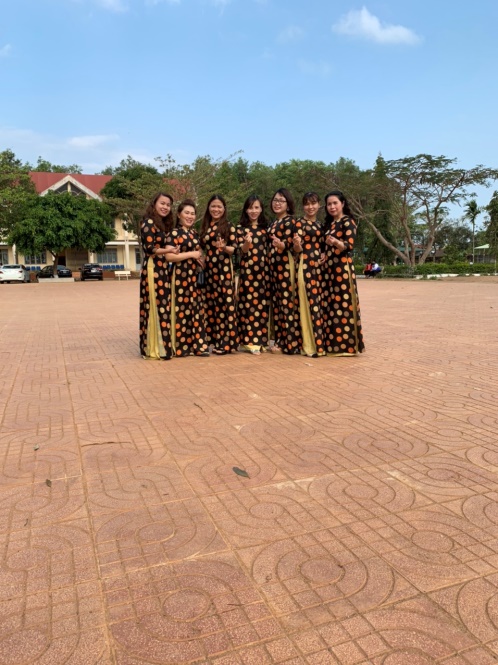 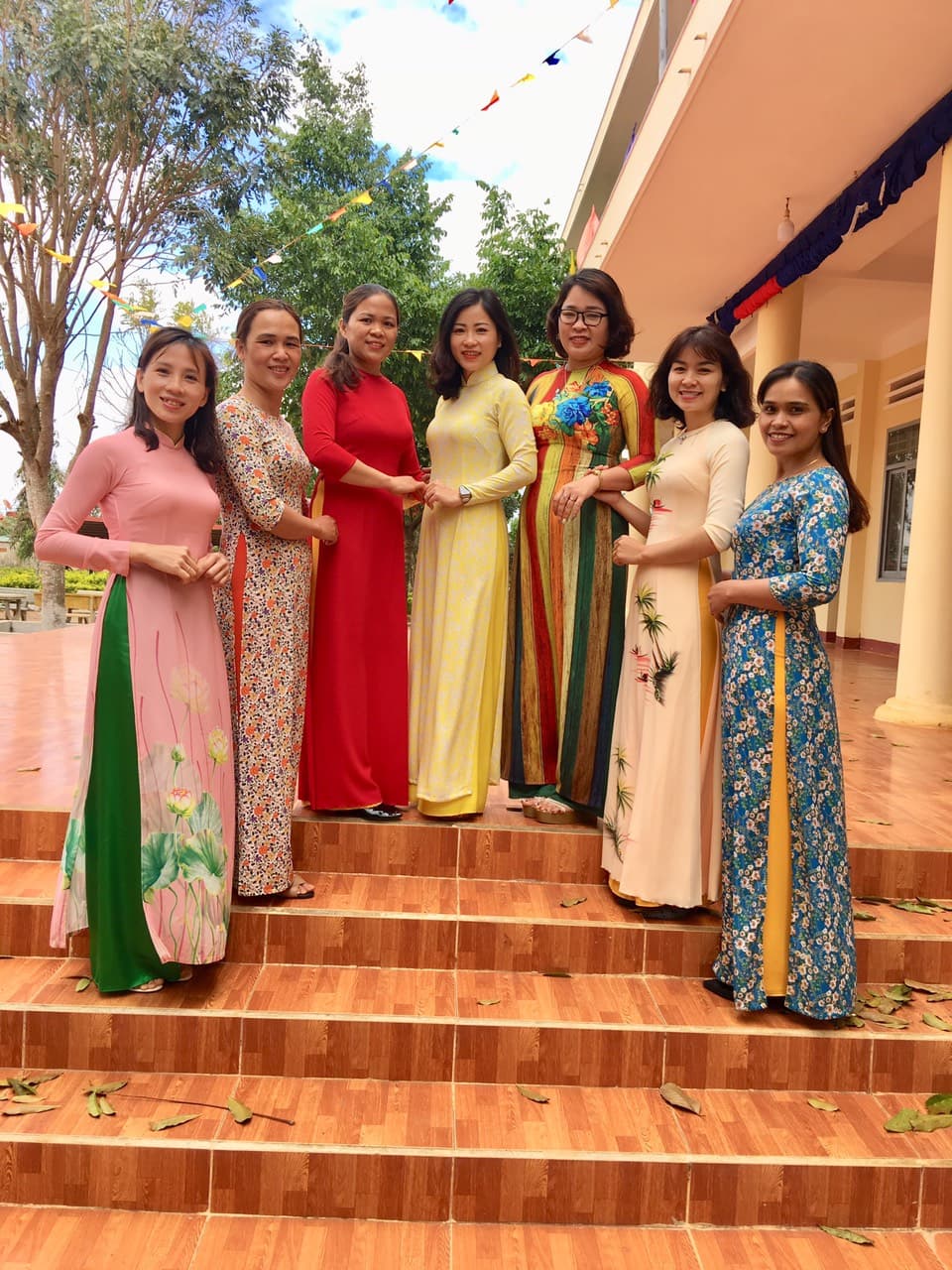 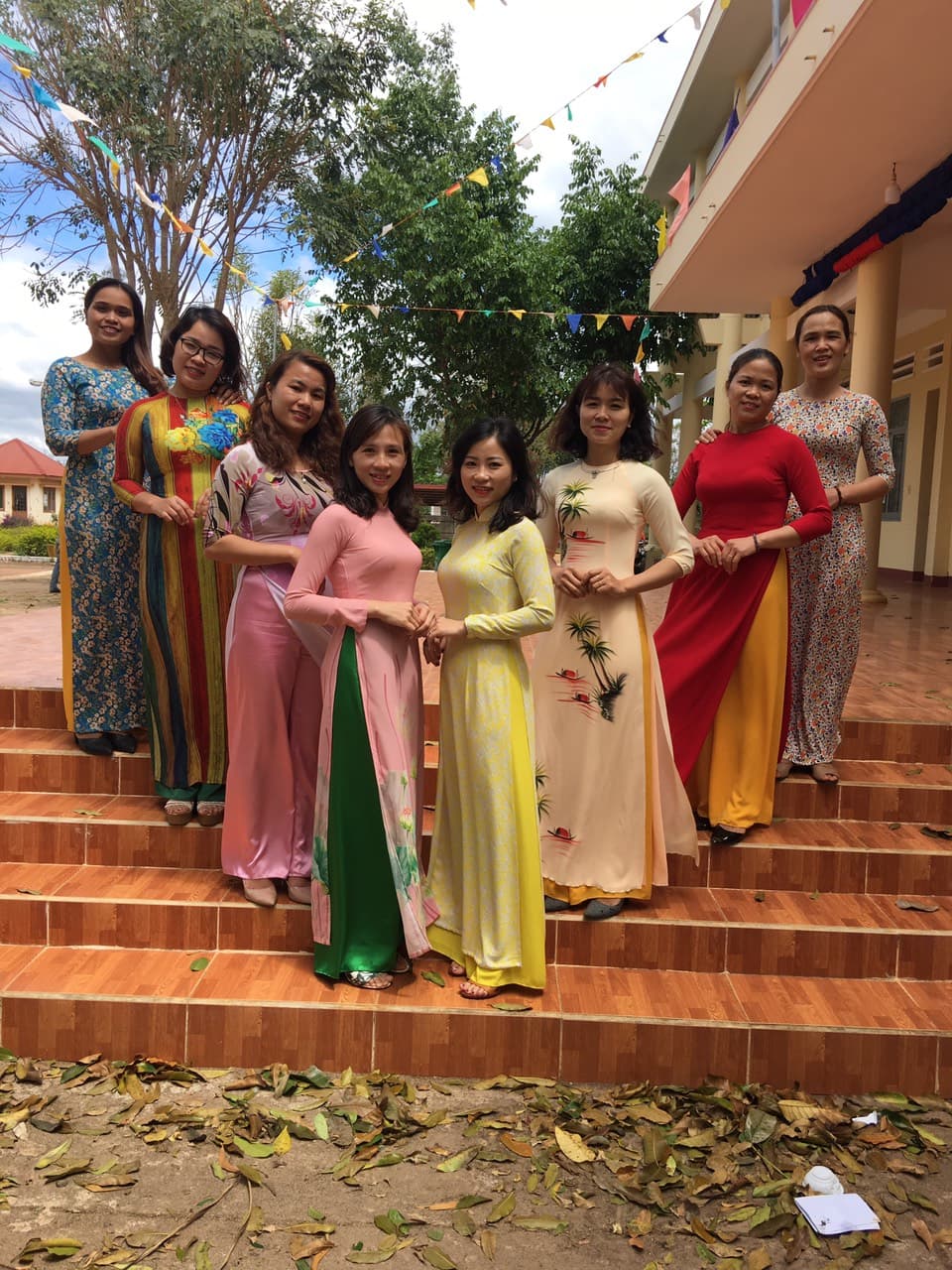 